May General PTA Mbr Meeting/Vote Agenda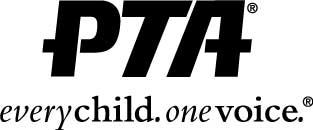 7:00PM	Open Meeting/ Introduce Board (Lynne Hales)7:05 	Meeting Minutes Approve7:06	Budget --Review & Approve (Thomas Mahoney)7:08 	New Business: How to Spend Surplus 	Proposed Ideas:PTA swag (temporary tattoos, stickers, keychains etc)Legacy ProjectAwards/Metals/B-day ribbons?Mr. Bowen Playground projectOther? 7:23 Chairs: (How your event did/is doing/budget needs/volunteer needs) (Amy Martis)Fun Run (Amy Martis)ROTM (Adrienne/Amanda)Square Art Fundraiser (Mary Jo/Sandy Jurek)Box Tops (Monie Clausser)Apparel (Julie Gauley)Reflections (Jess Murphy)Art Fest (Robyn Lacotte/Kelly Rich)Diversity Committee (Preethie)7:43 Chair Openings (Amy Martis) 	Book Fair 
PTA Membership
Green Team
Bike Rodeo Food
Kindergarten Bus Helper
Art Fest VolunteersDecember Staff BreakfastService to Youth Award7:53 VOTE: ELECTION FOR 2018-2019 BOARD (BALLOT):PRESIDENT (and/or Co-President) Nominee: Lynne HalesOpponent: OPEN(Co-Opponent) OPENVP OF PROGRAMS Nominee: Ashley BrookeOpponent: OPENVP OF COMMITTEES (*if there is not a co-president)Nominee: OPENOpponent: OPENVP OF TECHNOLOGYNominee: Joe ZimolongOpponent: OPENTREASURERNominee: Thomas MahoneyOpponent: OPENRECORDING SECRETARYNominee: OPENOpponent: OPENCORRESPONDING SECRETARYNominee: OPENOpponent: OPENPTSA LIASON REPNominee: Rob MetzlerOpponent: OPENROOM PARENT LIASONNominee: Robyn LacotteOpponent: OPEN8:10	Dr.Susan McClary (Board of Ed rep)8:15 	Open Floor (Volunteer Appreciation?)8:30 	AdjournReminders Checklist:Download the Remind App and join the Country Parkway PTA Group for due dates and reminders!Register & Visit the PTA Website http://www.countryparkwaypta.my-pta.org/content.asp?PageID=10Follow us on Facebook at:  https://www.facebook.com/CountryparkwayPTA/